April 29, 2014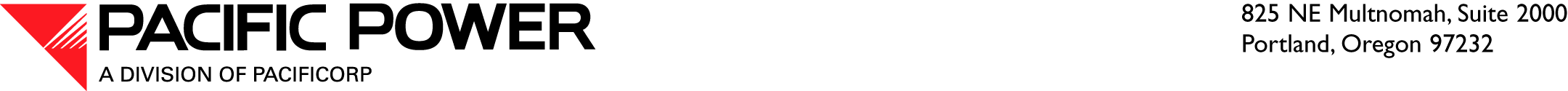  ELECTRONIC FILING OVERNIGHT DELIVERY Washington Utilities and Transportation CommissionP.O. Box 472501300 S. Evergreen Park Drive SWOlympia, WA 98504-7250Attn:	Steven V. King	Executive Director and SecretaryRE:	Pacific Power & Light Company’s Commission Basis Report for period ending December 2013In compliance with WAC 480-100-257, Pacific Power & Light Company submits three copies of the 2013 Commission Basis Report for the period ended December 2013. This annual report summarizes actual and normalized results of operations for the twelve months ended December 31, 2013, as assigned and allocated to Washington electric utility operations.  This report is based on recorded costs allocated using the West Control Area inter-jurisdictional allocation methodology.Informal questions may be directed to Gary Tawwater, Manager, Regulatory Affairs, at (503) 813-6805.  Sincerely,R. Bryce DalleyVice President, Regulation Enclosures